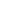 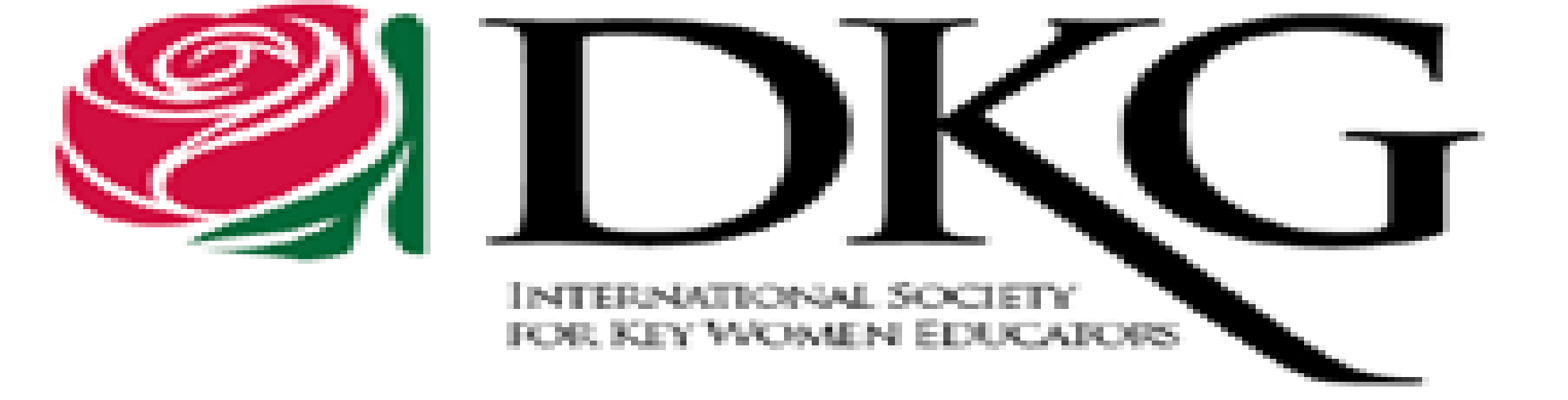 Instructions:  Complete all blanks.  Indicate “None” or “N/A” when appropriate.  Use additional sheets if necessary to complete information.PERSONAL INFORMATIONPERSONAL INFORMATIONPERSONAL INFORMATIONPERSONAL INFORMATIONPERSONAL INFORMATIONLast Name:                                                 Last Name:                                                 First Name:First Name:Middle Initial: TStreet Address:City:                                                                         City:                                                                         State:                                                                  State:                                                                  Zip Code:Telephone:                                                                Telephone:                                                                Telephone:                                                                E-mail: E-mail: Full Name(s) of Parent(s) or Guardian(s):Full Name(s) of Parent(s) or Guardian(s):Full Name(s) of Parent(s) or Guardian(s):Full Name(s) of Parent(s) or Guardian(s):Full Name(s) of Parent(s) or Guardian(s):I, the undersigned, do understand that any information contained herein will/can be used by Delta Kappa Gamma and any of its entities for publication/video use.Parent/Guardian Signature:                                                                                     Applicant Signature:I, the undersigned, do understand that any information contained herein will/can be used by Delta Kappa Gamma and any of its entities for publication/video use.Parent/Guardian Signature:                                                                                     Applicant Signature:I, the undersigned, do understand that any information contained herein will/can be used by Delta Kappa Gamma and any of its entities for publication/video use.Parent/Guardian Signature:                                                                                     Applicant Signature:I, the undersigned, do understand that any information contained herein will/can be used by Delta Kappa Gamma and any of its entities for publication/video use.Parent/Guardian Signature:                                                                                     Applicant Signature:I, the undersigned, do understand that any information contained herein will/can be used by Delta Kappa Gamma and any of its entities for publication/video use.Parent/Guardian Signature:                                                                                     Applicant Signature:COLLEGE THAT APPLICANT PLANS TO ATTENDCOLLEGE THAT APPLICANT PLANS TO ATTENDCOLLEGE THAT APPLICANT PLANS TO ATTENDCOLLEGE THAT APPLICANT PLANS TO ATTENDCOLLEGE THAT APPLICANT PLANS TO ATTENDFirst Choice:                                                                                       Second Choice: First Choice:                                                                                       Second Choice: First Choice:                                                                                       Second Choice: First Choice:                                                                                       Second Choice: First Choice:                                                                                       Second Choice: Plans to major in: EPlans to major in: EPlans to major in: EPlans to major in: EPlans to major in: EName of High School currently attend: HName of High School currently attend: HName of High School currently attend: HName of High School currently attend: HName of High School currently attend: HList high school extracurricular activities for the last four years: List high school extracurricular activities for the last four years: List high school extracurricular activities for the last four years: List high school extracurricular activities for the last four years: List high school extracurricular activities for the last four years: List community activities for the last four years: List community activities for the last four years: List community activities for the last four years: List community activities for the last four years: List community activities for the last four years: List any hobbies/passions: List any hobbies/passions: List any hobbies/passions: List any hobbies/passions: List any hobbies/passions: Please attach to this application a 300 word essay (typed and double-spaced) describing the reasons why you, the applicant, want to attend college and enter the teaching field.Application is due March 19, 2021Please attach to this application a 300 word essay (typed and double-spaced) describing the reasons why you, the applicant, want to attend college and enter the teaching field.Application is due March 19, 2021Please attach to this application a 300 word essay (typed and double-spaced) describing the reasons why you, the applicant, want to attend college and enter the teaching field.Application is due March 19, 2021Please attach to this application a 300 word essay (typed and double-spaced) describing the reasons why you, the applicant, want to attend college and enter the teaching field.Application is due March 19, 2021Please attach to this application a 300 word essay (typed and double-spaced) describing the reasons why you, the applicant, want to attend college and enter the teaching field.Application is due March 19, 2021